COOKIES  SPECULOS-CHOCOLATPour 15 biscuits :Ingrédients :37g de farine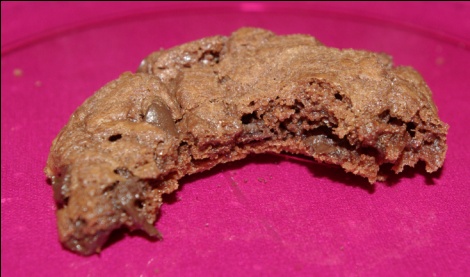 125g de chocolat noir20g de beurre 1/2 sel75g de sucre1 œufvanillelevurepâte de spéculos75g de pépites de chocolat (ou à défaut 75g de chocolat noir)Faire fondre au bain-marie 125g de chocolat noir + 20g de beurre 1/2 sel.Fouetter jusqu'à blanchiment 1 œuf + 75g de sucre. Ajouter le chocolat fondu. Fouetter pour lisser le mélange.Ajouter 37g de farine + 1 cc de levure. Mélanger.Ajouter 3 cs de pâte de spéculos. Bien mélanger.Ajouter 75g de pépites de chocolat (ou à défaut 75g de chocolat coupé en petits morceaux).Faire des petits tas de pâte sur une plaque recouverte de papier sulfurisé (  Espacer les petits tas car la pâte s'étale légèrement !)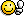 
Cuire 12 minutes à 180°C.
  Les biscuits sont encore mous à la sortie du four ... Les laisser refroidir quelques minutes avant de les manipuler.httphttp://cecilemillot.canalblog.com/archives/2011/05/31/21274501.html